Small Starts for Toddlers (1-3 years old)Parent Goal Setting Work SheetCircle one small start to try at home.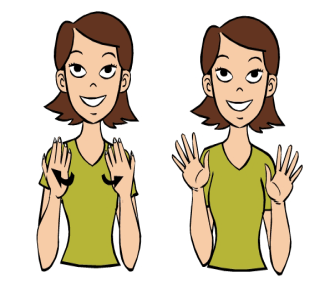 	Know when your toddler is full	- She does not need to eat everything on the plate	- Watch for cues! Shaking her head no. Saying "no more" "all done".	-Throwing food.         	-At mealtime, I will notice when my toddler is done eating. 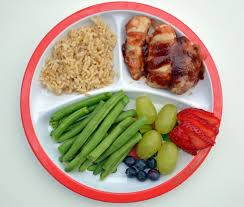 	Build a healthy plate	-Make half your plate fruits and vegetables” + 1/4 grains + 1/4 protein + dairy	-Veggie ideas: Peas, corn, carrots, broccoli, cauliflower, green beans, can be frozen	-Fruit ideas: apples, pears, strawberries, blueberries	-We will build healthy plates for one meal each day this week.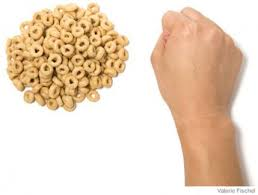 	Know how much to serve	-For your toddler, 1 serving = 1/4 cup = size of toddler fist	-In 1 day: 5+ servings of fruits and veggies; 4 whole grain servings; 	-3 protein servings; 2 glasses of milk	-I will have at least one serving of fruits/vegetables at a meal every day.	- Set meal times and snack times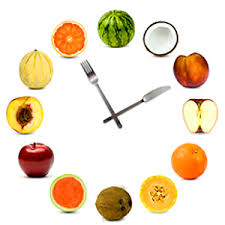 	- Plan 3 meals and 2 or 3 snacks each day.  
See the American Academy of Pediatrics	- Include 4 food groups at meals and 2 food groups at snack 	-Healthy snacks: bite size fruits and veggies	-I will serve 3 healthy meals	days this week.	AND/OR	- I will serve 2 healthy snacks 	days this week.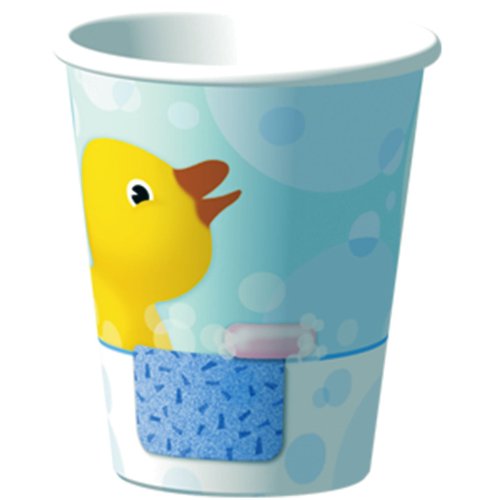 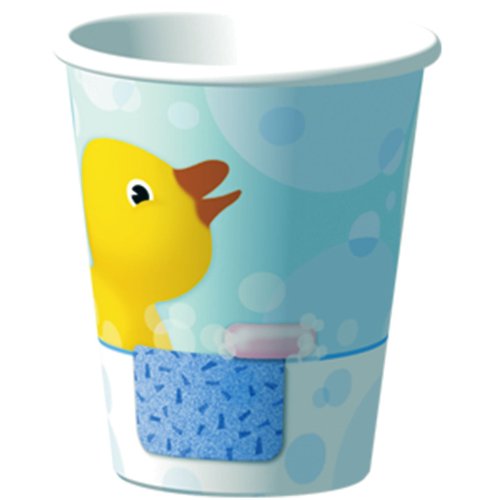 	 Choose a healthy drink	 -If your toddler is thirsty, offer water!	-Aim for 2- 3 cups of low-fat milk per day for toddlers ages 2 and older.  	-Think of Juice as dessert. Give none to < ½ cup per day	-No soda	- I will replace juice with water.	Play everyday!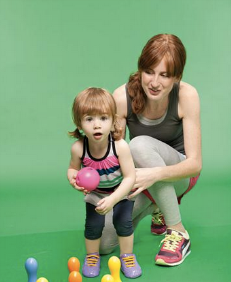 	-Aim for 60 minutes a day, divided up.	-Ask your toddler to bring you books, shoes, balls, etc. Clean up together. Let her help push the stroller.	- TV gets in the way of playtime, so turn it off.	-I will play an active game with my toddler each day.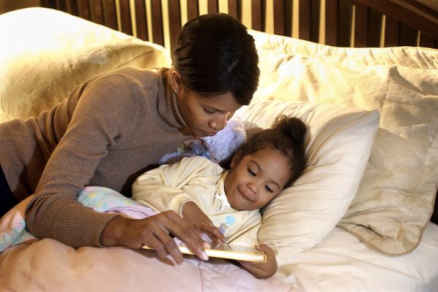 	Have a bedtime routine	- Your toddler needs 12-14 hours of sleep. 	-Most of growth occurs during sleep.	-A routine helps your toddler know it is time for sleep.	- Try a warm bath and bedtime story. 	-I will use a bedtime routine	 nights this week.Try doing that small start every day for 3 weeks, to form a new habit.Circle each day you try it.  Don’t worry if you miss a day. Just start again.  Visit healthierTN.com/families for more small starts ideas.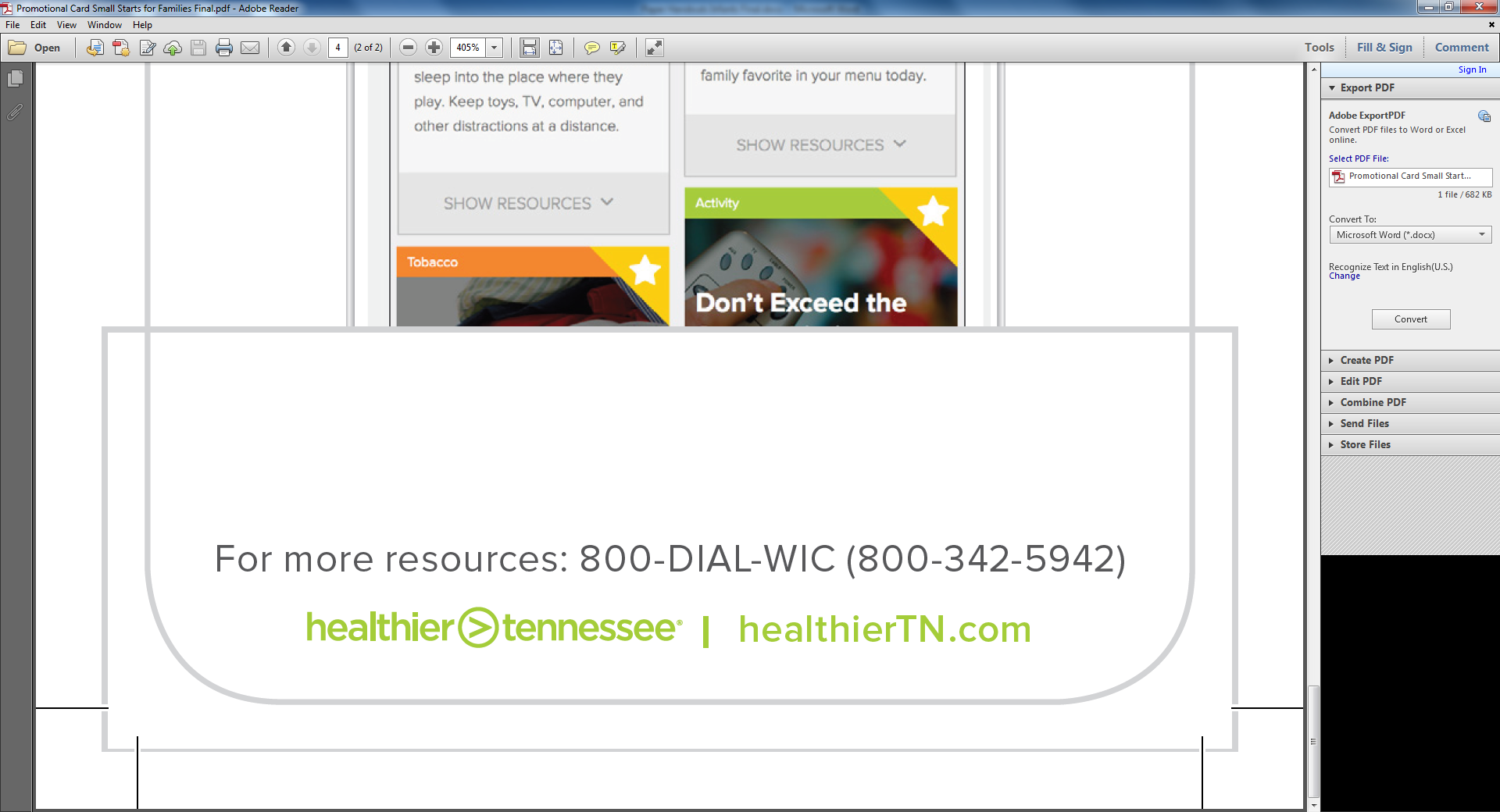 Visit kidcentraltn.com to see a list of state services for children and families.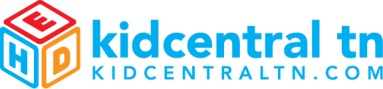 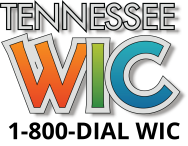 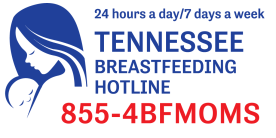 My Goal is _______________________________________________________________My Goal is _______________________________________________________________My Goal is _______________________________________________________________My Goal is _______________________________________________________________My Goal is _______________________________________________________________My Goal is _______________________________________________________________My Goal is _______________________________________________________________My Goal is _______________________________________________________________My Goal is _______________________________________________________________Circle each day you try that new habit.MonTuesWedThursFriSatSunI did it!Circle each day you try that new habit.MonTuesWedThursFriSatSunI did it!Circle each day you try that new habit.MonTuesWedThursFriSatSunI did it!